________________________________________________________________________________Rok akademicki 20...../20.....					 Gdynia, dnia__________________Dane osobowe studenta:Imię 		________________________________________________Nazwisko	________________________________________________Nr albumu	________________________________________________PESEL		________________________________________________Wydział	________________________________________________Instytut		________________________________________________Rok studiów	________________________________________________Rodzaj studiów: 	stacjonarne – niestacjonarne – Szkoła Doktorska*Kierunek studiów ______________________________________________Niniejszym potwierdzam, iż zarejestrowany w trakcie zajęć dźwięk i obraz będę wykorzystywać wyłącznie na użytek prywatny. Zobowiązuję się także do ochrony zarejestrowanych materiałów zgodnie z Ustawą z dnia 4 lutego 1994 r. o prawie autorskim i prawach pokrewnych (t.j. Dz. U. z 2022 r. poz. 2509).Z poważaniem_______________________________________czytelny podpis studenta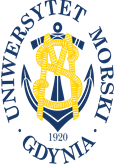 Pełnomocnik ds. Osób NiepełnosprawnychDEKLARACJAdot. ochrony praw autorskich i wykorzystania materiałów 
wyłącznie na użytek prywatny